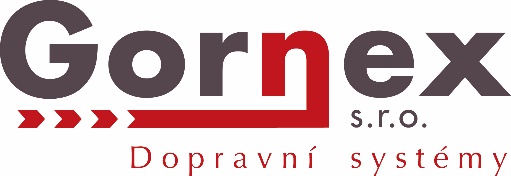 Níže uvedeného dne, měsíce a roku uzavřeli        Číslo smlouvy kupujícího:  SD/2022/0283       			                                 Číslo smlouvy prodávajícího: 				Firma:				Gornex s.r.o.Sídlo:				Vinohradská 2165/48, 120 00  Praha 2IČ 				27881598DIČ 				CZ27881598Zastoupená 			Ivem Šťástkou - jednatelemZapsaná v 			u Městského soudu v Praze, C 123845Číslo. účtu: 			35-9366850297/0100Telefon: 			+420 603 778 024E-mail: 				info@gornex.cz(dále jen „Prodávající“)aObec:	                                            Statutární město Jablonec nad Nisou			 Zastoupené:			 RNDr. Jiřím Čeřovským - primátoremSídlo: 				 Mírové náměstí 3100/19, 466 01  Jablonec nad NisouTelefon: 			E-mail:				IČ:				00262340	DIČ: 				CZ00262340Číslo účtu: 			121-451/01000(dále jen „Kupující“)tuto K u p n í     s m l o u v u (Kupující a Prodávající jsou dále společně označovány jako „Smluvní strany“ nebo jednotlivě jako „Smluvní strana“ nebo „Účastník“; Tato smlouva je dále označována jako „Smlouva“).Předmět koupěProdávající se zavazuje, že odevzdá Kupujícímu 1 ks dopravního zařízení – radaru SYDO Traffic ZEUS, se zobrazením registrační značky vozidla a možnosti zapojení na dopravní a kriminální Policii ČR (dále také „Předmět koupě“ nebo „zařízení“) a umožní mu nabýt k ní vlastnické právo. Kupující Předmět koupě kupuje, a zavazuje se, že Předmět koupě převezme a zaplatí Prodávajícímu kupní cenu. Kupní cena a její splatnostSmluvní strany se dohodly na celkové kupní ceně za Předmět koupě ve výši 149.000,- Kč (slovy: „Jednostočtyřicetdevěttisíc korun českých´´) bez daně z přidané hodnoty. Ke kupní ceně bude připočtena daň z přidané hodnoty v zákonné výši. Kupní cenu Kupující zaplatí bezhotovostně, a to na základě faktury - daňového dokladu. Ke kupní ceně budou připočteny náklady za instalaci Předmětu koupě v souladu s článkem 7 této smlouvy. Faktura bude mít splatnost nejméně 14 dnů ode dne převzetí zboží Kupujícím. Prodávající vystaví fakturu s datem uskutečnění zdanitelného plnění ke dni, kdy bude Předmět koupě dopraven na místo uvedené v odstavci 3.1. této Smlouvy. Faktura bude zaslána poštou nebo předána osobně Kupujícímu. V případě bezhotovostního placení jakékoliv platby dle této Smlouvy je povinnost zaplatit splněna dnem připsání příslušné finanční částky na účet věřitele.V případě prodlení Kupujícího s placením kupní ceny nebo její části bude Kupující povinen zaplatit Prodávajícímu smluvní pokutu ve výši 0,2 % z dlužné částky za každý i započatý den prodlení. Nárok na náhradu škody, která vznikla porušením povinnosti, na kterou se vztahuje smluvní pokuta, není ujednáními o smluvních pokutách nijak dotčen. Zaplacením smluvních pokut dle této smlouvy není dotčen nárok na náhradu škody v míře přesahující smluvní pokutu. Smluvní strany sjednávají, že ustanovení § 2050 NOZ se nepoužije.Dodání a převzetí Předmětu koupěProdávající Kupujícímu odevzdá Předmět koupě, jakož i doklady, které se k Předmětu koupě vztahují nejpozději do 70-ti dnů, ode dne vydání všech povolení k umístění zařízení. Prodávající splní povinnost odevzdat Předmět koupě Kupujícímu jeho uvedením do provozu ve statutárním městě Jablonec nad Nisou. Předmět koupě je uvedený do provozu, pokud nebude mít podstatné vady bránící jeho užívání. Na žádost Prodávajícího je Kupující povinen odevzdání Předmětu koupě písemně potvrdit prostřednictvím předávacího protokoluProdávající si vyhrazuje k Předmětu koupě vlastnické právo, Kupující se stane vlastníkem Předmětu koupě teprve úplným zaplacením kupní ceny. Nebezpečí škody na Předmětu koupě na Kupujícího přechází již jeho Odevzdáním. Týž následek má, nepřevezme-li Kupující Předmět koupě, ač mu s ním Prodávající umožnil nakládat. Škoda na Předmětu koupě, vzniklá po přechodu nebezpečí škody na Předmětu koupě na Kupujícího, nemá vliv na jeho povinnost zaplatit kupní cenu.Odpovědnost za vady a záruka za jakostOprávnění uplatnit právo z vady se nevztahuje na opotřebení Předmětu koupě způsobené jeho obvyklým užíváním, nebo vyplývá-li to z povahy věci.Nemá-li Předmět koupě vlastnosti stanovené v ustanovení § 2161 NOZ, nemůže kupující požadovat dodání nového Předmětu koupě bez vad, ani výměnu vadné součásti, pokud lze odstranit vadu opravou; v takovém případě má Kupující právo na bezplatné odstranění vady. Pokud by se jednalo o vadu neodstranitelnou, či      o vadu, jejímž odstraněním by byla narušena povaha Předmětu koupě, má Kupující též právo požadovat po Prodávajícím výměnu vadné součásti či dodání nového Předmětu koupě bez vad.Prodávající poskytuje záruku za jakost. Záruční doba na Předmět koupě činí 24 měsíců a 6 měsíců na akumulátory. Záruční doba běží od odevzdání věci Kupujícímu. Kupující nemá právo ze záruky zejména způsobila-li vadu po přechodu nebezpečí škody na věci na kupujícího vnější událost, (ii) je – li vada způsobena opotřebením Předmětu koupě způsobeným jeho obvyklým užíváním. Záruka za jakost se nevztahuje na spotřební materiál, jako jsou těsnění, baterky, HDD apod. a na věci které se ze své povahy při provozu Předmětu koupě opotřebovávají a/nebo spotřebovávají. Odpovědnost za škodu a vyšší mocNa odpovědnost za škody a náhrady škod se vztahují ustanovení § 2894 a následujících NOZ , nevyplývá-li z této Smlouvy jinak.Smluvní strana se zprostí povinnosti k náhradě škody, prokáže-li, že jí ve splnění povinnosti ze Smlouvy dočasně nebo trvale zabránila mimořádná nepředvídatelná a nepřekonatelná překážka vzniklá nezávisle na její vůli.  Závěrečná ustanoveníSmluvní strany prohlašují, že adresou pro doručování jsou adresy (poštovní a e-mailová) uvedené u nich uvedené v záhlaví této smlouvy. Povinnost smluvní strany doručit písemnost druhé smluvní straně je splněna:při doručování poštou, jakmile pošta písemnost adresátovi doručí. Účinky doručení však nastanou i tehdy, jestliže pošta písemnost adresovanou na adresu pro doručení vrátí jako nedoručenou z důvodů, že adresát písemnost nevyzvedl v úložní lhůtě, nebo ji odmítl převzít, či se na adrese pro doručování již nezdržuje, či z jakéhokoliv jiného důvodu. Za den doručení se v takovém případě považuje den, kdy byla písemnost vrácena druhé smluvní straně. Adresu pro doručování jsou smluvní strany oprávněné změnit, a to písemným oznámením doručeným druhé smluvní straně;při doručování e-mailem se smluvním stranám doručuje na e-mailovou adresu uvedenou v záhlaví této Smlouvy, uvedenou adresu jsou smluvní strany oprávněny změnit, a to písemným oznámením doručeným druhé smluvní straně. Účinky doručení nastanou tehdy, jestliže bude doručení e-mailu potvrzeno nebo bude jinak prokázáno jeho přijetí druhou stranou. Za den, kdy bylo doručení e-mailu potvrzeno nebo jinak prokázáno.Tato smlouva, právní a závazkové vztahy jím založené a z něj plynoucí se řídí právním řádem České republiky a zejména ustanovením § 2079 a n. zákonem č. 89/2012 Sb. (v této Smlouvě také jen „NOZ“). Účastníci prohlašují, že si nejsou vědomi toho, že by tato smlouva směřovala ke zhoršení jejich právního postavení. Účastníci se budou snažit řešit případné spory a nároky (dále jen „Spory“) vzniklé v souvislosti s touto smlouvou smírnou cestou.Účastníci prohlašují, že tuto Smlouvu uzavírají po vzájemné dohodě, poctivě, svobodně a v dobré víře. Smluvní strany na sebe berou, každá zvlášť za sebe, nebezpečí změny okolností ve smyslu ustanovení § 1765 odst. 2 NOZ.Účastníci prohlašují, že se necítí jako slabší strana ve smyslu ustanovení § 433 NOZ, protože měli před uzavřením této Smlouvy možnost ovlivnit její text.Účastníci rovněž výslovně prohlašují, že tento dokument uzavírají jako podnikatelé při svém podnikání ve smyslu ustanovení § 1797 NOZ, a že ustanovení § 1793 – 1795, 1798 - 1800 NOZ se nepoužijí.Účastníci nesmí postoupit pohledávky z této smlouvy nebo jen některé z nich nebo jejich část bez předchozího písemného souhlasu druhého účastníka. Účastník nesmí postoupit svá práva a povinnosti z této smlouvy nebo jeho části třetí osobě bez předchozího písemného souhlasu druhého účastníka.Tato smlouva byl sepsána ve dvou vyhotoveních v českém jazyce s tím, že každý z účastníků obdrží po jednom vyhotovení. Podpisem obou účastníky tato smlouva nabývá platnosti a účinnosti.Tato smlouva může být měněna pouze písemnými dodatky, které musí být podepsané oprávněnými zástupci obou Účastníků.Článek 7. Instalace předmětu koupě, záruční a pozáruční servis7.1.	Cena instalace Předmětu koupě na sloup veřejného osvětlení:	-  montáž ukazatele: 7.500 Kč 	- demontáž stávajícího ukazatele: 2.500 Kč	-  elektropráce: 1800 Kč	-  autoplošina doprava: 6.440 Kč	-  autoplošina práce: 1.640 Kč	K ceně bude připočtena daň z přidané hodnoty v zákonné výši.7.2. 	Záruční a pozáruční servis, včetně vzdáleného datového přenosu bude řešený samostatnými servisními smlouvami. Prodávající: 	Gornex s.r.o.					Kupující: Statutární město Jablonec nad NisouJméno: 		Ivo Šťástka					Jméno:	RNDr. Jiří Čeřovský	Funkce: 		jednatel společnosti				Funkce:	 primátor	Dne ……………..							Dne ………………..__________________________________			_________________________________Podpis + razítko							Podpis + razítko								Jméno: Mgr. Bc. Michal Švarc									Funkce: ředitel MP								Dne ……………….								                                                                            									Podpis + razítko								Za věcnou správnost: Bc. Tomáš Svačina, DiS.	